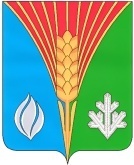 СОВЕТ ДЕПУТАТОВМуниципального образования Андреевский сельсоветКурманаевского района Оренбургской области(второго созыва)РЕШЕНИЕ18 мая 2023                                с. Андреевка                                             № 189 О признании утратившим силу решения Совета депутатов муниципального образования № 85 от 02.08.2012 года «О Положении о порядке и сроках рассмотрения обращений граждан в органы местного самоуправления»В соответствии с Федеральным законом от 06.10.2003 № 131-ФЗ «Об общих принципах организации местного самоуправления в Российской Федерации», руководствуясь Уставом муниципального образования Андреевский сельсовет Курманаевского района Оренбургской области, Совет депутатов РЕШИЛ:        1. Решение Совета депутатов муниципального образования № 85 от 02.08.2012 года «О Положении о порядке и сроках рассмотрения обращений граждан в органы местного самоуправления» признать утратившим силу.2. Контроль за исполнением настоящего решения возложить на председателя Совета депутатов муниципального образования Долматову О.Г.3. Настоящее решение вступает в силу после официального опубликования в газете «Вестник» подлежит размещению на официальном сайте муниципального образования.Председатель Совета депутатов                                                  О.Г. ДолматоваГлава муниципального образования                                            Л.Г. АлимкинаРазослано: в дело, прокурору.